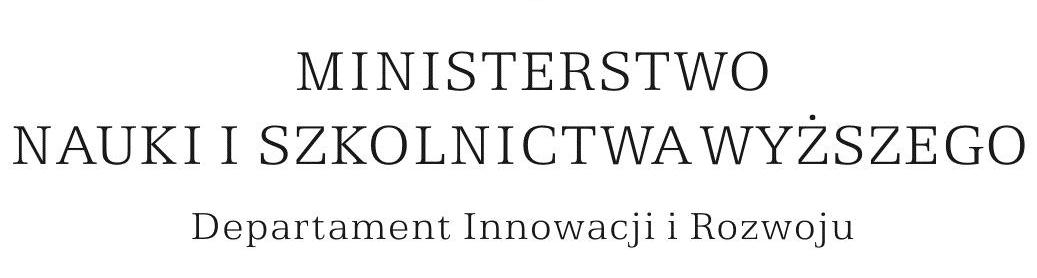 Formularz konsultacji z zainteresowanymi środowiskami
przeprowadzonej na podstawie art. 19 ust. 1 ustawy o ZSK Uwagi do wybranych pól wnioskuOgólne uwagi na temat kwalifikacjiPodsumowanie uwagNazwa kwalifikacjiPrzygotowanie do prowadzenia zajęć z emisji głosu - Nauczanie emisji głosuPodmiot zgłaszający uwagiE-mailTelefonLp.Wybrane pole wnioskuUwagaUzasadnienie1.Nazwa kwalifikacji Skrót nazwy 2.Grupy osób, które mogą być zainteresowane uzyskaniem kwalifikacji3.Wymagane kwalifikacje poprzedzające4. W razie potrzeby warunki, jakie musi spełniać osoba przystępująca do walidacji5. Zapotrzebowanie na kwalifikację6.Odniesienie do kwalifikacji o zbliżonym charakterze oraz wskazanie kwalifikacji ujętych w ZRK zawierających wspólne zestawy efektów uczenia się7.Typowe możliwości wykorzystania kwalifikacji8.Wymagania dotyczące walidacji i podmiotów przeprowadzających walidację9.Opis efektów uczenia się obejmujący syntetyczną charakterystykę efektów uczenia się, zestawy efektów uczenia się, poszczególne efekty uczenia się w zestawach wraz z kryteriami weryfikacji ich osiągnięciaInne uwagi szczegółoweInne uwagi szczegółoweInne uwagi szczegółoweInne uwagi szczegółoweDalsza praca nad kwalifikacją jest uzasadniona – głos aprobujący Dalsza praca nad kwalifikacją jest uzasadniona – głos aprobujący Dalsza praca nad kwalifikacją jest nieuzasadniona – głos negujący Dalsza praca nad kwalifikacją jest nieuzasadniona – głos negujący DataPodpis osoby reprezentującej podmiot zgłaszający uwagi